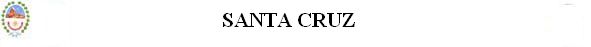 LEY 3552  PODER LEGISLATIVO PROVINCIAL (P.L.P.)  El Poder Legislativo de la Provincia de Santa Cruz Sanciona con Fuerza de Ley: Artículo 1°.- ADHIÉRESE la provincia de Santa Cruz a la Ley Nacional 27.350, de investigación médica y científica del uso medicinal de la planta de cannabis y sus derivados.- Art. 2°.- ESTABLÉCESE como Autoridad de Aplicación de la presente ley, al Ministerio de Salud y Ambiente, o al que en el futuro lo reemplace en su competencia.- Art. 3°.- ENCOMIÉNDASE a la Autoridad de Aplicación la suscripción de convenios con el Ministerio de Salud de la Nación tendientes a la aplicación de la Ley Nacional 27.350 de investigación médica y científica del uso medicinal de la planta de cannabis y sus derivados en el territorio de la provincia de Santa Cruz y la articulación de acciones para el cumplimiento de sus objetivos.-  Art. 4°.- El Poder Ejecutivo Provincial reglamentará la presente ley en el término de noventa (90) días a partir de su promulgación.- Art. 5°.- COMUNÍQUESE al Poder Ejecutivo Provincial, dése al Boletín Oficial y, cumplido, ARCHÍVESE.- DADA EN SALA DE SESIONES: RÍO GALLEGOS; 14 de septiembre de 2017.- Dr. Pablo Gerardo González; Presidente Honorable Cámara de Diputados Provincia de Santa Cruz Pablo Enrique Noguera; Secretario General Honorable Cámara de Diputados Provincia de Santa Cruz 